〖2023.11.12（火）東京地区防災検定申し込みQRコード〗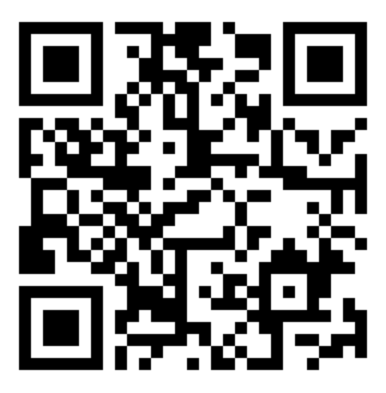 